Просјечна нето плата у јулу 830 КМНајвиша просјечна нето плата у подручју Финансијске дјелатности и дјелатности осигурања 1 385 КМ, а најнижа у подручју Административне и помоћне услужне дјелатности 541 КМПросјечна мјесечна нето плата запослених у Републици Српској, исплаћена у јулу 2017. године износила је 830 КМ, а просјечна мјесечна бруто плата 1 330 КМ. Просјечна нето плата исплаћена у јулу 2017. године у односу на јун 2017. реално је већа за 0,6%, док је у односу на јул 2016. године реално мања за 1,2%.Посматрано по подручјима, у јулу 2017. године, највиша просјечна нето плата исплаћена је у подручју Финансијске дјелатности и дјелатности осигурања и износила је 1 385 КМ. Са друге стране, најнижа просјечна нето плата у јулу 2017. исплаћена је у подручју Административне и помоћне услужне дјелатности 541 КМ.У јулу 2017. године, у односу на јун 2017, номинални раст нето плате забиљежен је у подручјима Финансијске дјелатности и дјелатности осигурања 6,5%, Јавна управа и одбрана; обавезно социјално осигурање 1,8% и Дјелатности здравствене заштите и социјалног рада 1,3%.Смањење плате, у номиналном износу, забиљежено је у подручјима Пословање некретнинама 4,3%, Административне и помоћне услужне дјелатности 3,0% и Стручне, научне и техничке дјелатности 2,8%.    		               км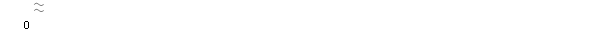 Графикон 1. Просјечнe нето платe запослених по мјесецимаМјесечна инфлација у јулу 2017. године -0,3%Годишња инфлација (VII 2017/VII 2016) 0,3%Цијене производа и услуга које се користе за личну потрошњу у Републици Српској, мјерене индексом потрошачких цијена, у јулу 2017. године у односу на претходни мјесец, у просјеку су ниже за 0,3%, док су на годишњем нивоу, у просјеку више за 0,3%.Од 12 главних одјељака производа и услуга, више цијене забиљежене су у четири, ниже цијене у четири, док су цијене у четири одјељка, у просјеку остале непромијењене.Највећи раст цијена у јулу забиљежен је у одјељку Алкохолна пића и дуван (2,2%) усљед раста цијена цигарета од 2,7%, затим у одјељку Рекреација и Култура (0,4%) због виших цијена у групи путни аранжмани од 22,2%, те у одјељку Здравство (0,2%) усљед виших цијена у групи фармацеутски производи од 0,3%, и у одјељку Намјештај и покућство (0,2%) усљед виших цијена у групама теписи и друге подне облоге од 1,5%, производи за чишћење и редовно одржавање куће од 0,4% и посуђе и прибор од 0,4%.  У одјељцима Становање, Комуникације, Образовање и Ресторани и хотели цијене су, у просјеку остале непромијењене.Највећи пад цијена у јулу забиљежен је у одјељку Одјећа и обућа (4,5%) усљед великог броја снижених цијена одјеће од 3,0% и обуће од 7,3%, затим у одјељку Храна и безалкохолна пића (0,7%) усљед нижих, сезонских цијена у групи поврће од 5,4%, воће од 4,2%, те у групама млијеко и млијечни производи од 0,3%, шећер и други кондиторски поризводи од 0,2% и безалкохолна пића од 0,2%. Ниже цијене у јулу забиљежене су још у одјељку Превоз (0,5%) усљед корекција набавних цијена горива и мазива од 1,1%, те у одјељку Остала добра и услуге (0,1%) усљед снижених цијена у групи остали лични предмети од 2,8%.Графикон 2. Мјесечна и годишња инфлацијаКалендарски прилагођена индустријска производња (I-VII 2017/I-VII 2016.) већа 3,3%Број запослених у индустрији (I-VII 2017/I-VII2016.) већи 4,2%Календарски прилагођена индустријска производња у периоду јануар-јул 2017. године у поређењу са истим периодом 2016. године већа је за 3,3%. У истом периоду у подручју Прерађивачка индустрија остварен је раст од 5,5% и у подручју Вађења руда и камена раст од 4,6%, док је у подручју Производња и снабдијевање електричном енергијом, гасом, паром и климатизацији забиљежен пад од 1,2%. Посматрано према главним индустријским групама по основу економске намјене производа, производња капиталних производа, у периоду јануар-јул 2017. године у поређењу са истим периодом 2016, већа је за 24,5%, интермедијарних производа за 8,1% и нетрајних производа за широку потрошњу за 1,6%, док је производња енергије мања за 1,5% и трајних производа за широку потрошњу за 6,4%.Број запослених у индустрији у јулу 2017. године у односу на просјечан мјесечни број запослених у 2016. години већи је за 5,0%, у односу на исти мјесец прошле године за 4,7% и у односу на јун 2017. године за 0,7%. Број запослених у индустрији у периоду јануар – јул 2017. године, у односу на исти период прошле године, већи је за 4,2%. У истом периоду у подручју Прерађивачка индустрија остварен је раст од  4,4%, у подручју Вађења руда и камена раст од 3,8% и у подручју Производња и снабдијевање електричном енергијом, гасом, паром и климатизацији раст од 3,2%. Графикон 3. Индекси индустријске производње, јул 2013 – јул 2017. (2010=100)Покривеност увоза извозом (у периоду I-VII 2017.) 71,0% У јулу 2017. године остварен је извоз у вриједности од 307 милионa КМ и увоз у вриједности од 415 милиона КМ.У оквиру укупно остварене робне размјене Републике Српске са иностранством у јулу ове године, проценат покривености увоза извозом износио је 74,0%. Проценат покривености увоза извозом за период јануар - јул 2017. године износио је 71,0%.У периоду јануар - јул 2017. остварен је извоз у вриједности од милијарду и 941 милион КМ, што је за 21,7% више у односу на исти период претходне године. Увоз је, у истом периоду, износио 2 милијарде 731 милион КМ, што је за 11,6% више у односу на исти период претходне године. У погледу географске дистрибуције робне размјене Републикe Српскe са иностранством, у периоду јануар - јул 2017. године, највише се извозило у Италију и то у вриједности од 322 милиона КМ, односно 16,6%, те у Хрватску 245 милиона КМ, односно 12,6% од укупно оствареног извоза. У истом периоду, највише се увозило из Србије и то у вриједности од 463 милионa КМ, односно 16,9% и из Русије, у вриједности од 338 милиона КМ, односно 12,4% од укупно оствареног увоза.Посматрано по групама производа, у периоду јануар - јул 2017. године, највеће учешће у извозу остварује електрична енергија са 130 милиона КМ, што износи 6,7% од укупног извоза, док највеће учешће у увозу остварује нафта и уља добијена од битуменозних минерала (сирова), са укупном вриједношћу од 313 милиона КМ, што износи 11,4% од укупног увоза. Графикон 4. Извоз и увоз по мјесецима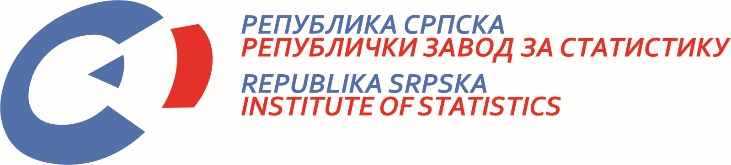            22. VIII 2017. Број 225/17 САОПШТЕЊЕ ЗА МЕДИЈЕ август 2017.МАТЕРИЈАЛ ПРИПРЕМИЛИ: Статистика радаБиљана Глушацbiljana.glusac@rzs.rs.ba Статистика рада Одјељење статистике цијенаСтатистика индустрије и рударства Мирјана Бандурmirjana.bandur@rzs.rs.baСтатистика спољне трговине мр Сања Стојчевић Увалићsanja.stojcevic@rzs.rs.baОБЈАШЊЕЊА ПОЈМОВА - просјек¹ - процјенаСаопштење припремило одјељење публикацијаВладан Сибиновић, начелник одјељења и главни уредникИздаје Републички завод за статистику,Република Српска, Бања Лука, Вељка Млађеновића 12дДр Радмила Чичковић, директор ЗаводаСаопштење је објављено на Интернету, на адреси: www.rzs.rs.baтел. +387 51 332 700; E-mail: stat@rzs.rs.baПриликом коришћења података обавезно навести извор